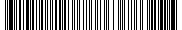 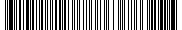 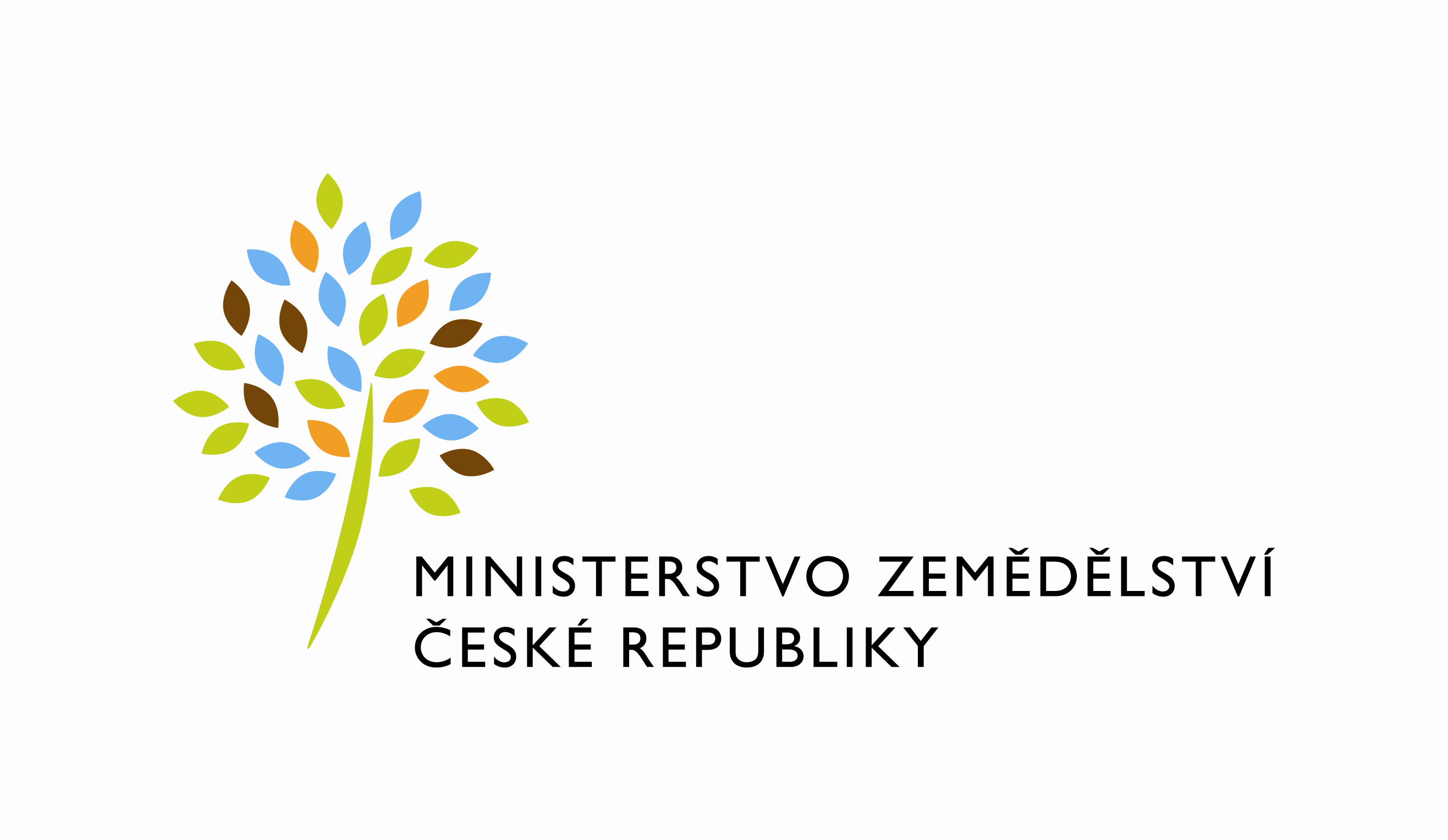 Požadavek na změnu (RfC) – Z34496a – věcné zadáníZákladní informaceStručný popis a odůvodnění požadavku2.1 Popis požadavkuPředmětem požadavku je úprava předtiskové aplikace pro přípravu jednotné žádosti pro kampaň 2023 spočívající v kompletním provázání na nový číselník plodin a stanovení způsobilosti plodin v návaznosti na nový aparát číselníku plodin. Nový číselník plodin je realizován v rámci PZ 678 a jeho základní cíle jsou:Zrušení tzv. dotačního číselníku plodin a existence jediného centrálního číselníku plodin pro prostředí evidence plodin a dotací v rámci Portálu farmáře (býv. číselník EPH)  Zavedení povinnosti posuzování způsobilosti plodin na úrovni titulu/opatření Zavedení skupinování plodinSoučasně s úpravou navázání předtiskové aplikace na nový číselník plodin bude provedena technická úprava spočívající v uchovávání ID zdrojového zákresu pozemku s plodinou, který bude dále předáván s daty předtiskové sady JŽ do IS SZIF a zpětně replikován do prostředí LPIS.Jedná se o redukované zadání původně zamýšleného PZ 682, rozsah byl snížen na nezbytné minimum, které navíc nebude nijak ovlivněno případným změnami Strategického plánu.  Úprava se netýká aplikace pro přípravu změnových žádostí. Cílem tohoto PZ není implementace žádného z opatření. Změny budou provedeny do existujících opatření.Odůvodnění požadované změny (změny právních předpisů, přínosy)Změna reaguje na požadavky nové SZP 2023 a nutnost v prvním kroku upravit předtiskovou aplikaci na změněný číselník plodin, aby posléze bylo možné pokračovat v implementaci dílčích opatření.Rizika nerealizaceV případě nerealizace PZ je zcela reálné riziko, že  v roce 2023 nebudou podány jednotné žádosti.3 Podrobný popis požadavkuPožadavek je rozčleněn na dva samostatné dílčí celkyZajištění vazby na nový číselník plodinImport dat z Portálu farmáře a externích SW3.1 Zajištění vazby na nový číselník plodin Napříč aplikací bude zajištěna vazba na nový číselník plodin, což znamená:Veškeré výběry plodin z číselníku (centrální číselník plodin, číselník odrůd konopí, číselník RRD)Kontrola způsobilosti plodin ve vazbě na konkrétní opatření/titulPro všechny opatření/tituly, které mají v číselníku opatření nastaveno „Stanovovat způsobilost = ANO“ bude způsobilost upravena (u ostatních opatření nebude vyžadována)Změna se projeví na všech úrovních – stanovení vhodnosti pro opatření na všech úrovních (semafor, detail DPB, přehled , full-tank, kontroly apod.)Import dat z Portálu farmáře a externích SW (viz další kapitola)Mapování vůči deklaraci ČSÚPozn. Bude zrušeno nové kreslení i pro PredtiskAdmin.Tisky máku/konopí půjde generovat jen  s napojením na nový číselník až pro rok 2023. Tisky se tisky nebudou vytvářet ve dvojím režimu.Napojení na nový číselník bude provozováno až od 1. ledna 2023Celkově bude zajištěno, že generování pro rok 2022 bude probíhat vůči existujícím strukturám číselníku plodin, pro rok 2023 vůči novým strukturám.Současně bude zajištěno, že pro danou kampaň se pracuje jen s plodinami, které jsou číselníku platné v daném roce.Import dat z Portálu farmáře a externích SW Import dat bude změněn takto:Nebudou přemapovávány plodiny na dotační číselník -  ID plodin budou přímo ve vazbě na použitý číselník plodin (pro rok 2022 aplikace nebude již upravována)Nově bude importováno ID zákresu plodiny dle lokálního SW a ukládáno (následně v detailu deklarace plodiny bude rozumně viditelné)Pro účely importu z lokálního SW bude vytvořena varianta importu SHP s obdobnými atributy, se zákresy z lokálního SW budou provedeny stejné úpravy, jako při importu zákresu zem. parcel z Portálu farmářeBude adekvátně upraven výpis zpracování importu, ab bylo uživateli zřejmé:Které řádky a s jakou klasifikací chyby nebyly zpracoványCelkový počet zpracovaných řádkůDopady na IS MZe(V případě předpokládaných či možných dopadů změny na infrastrukturu nebo na bezpečnost je třeba si vyžádat stanovisko relevantních specialistů, tj. provozního, bezpečnostního garanta, příp. architekta.).Na provoz a infrastrukturuBez dopaduNa bezpečnostBez dopaduNa součinnost s dalšími systémyBez dopaduPožadavky na součinnost AgriBus a EPOBez dopadu(Pokud existují požadavky na součinnost Agribus, uveďte specifikaci služby ve formě strukturovaného požadavku (request) a odpovědi (response) s vyznačenou změnou.)Požadavek na podporu provozu naimplementované změny(Uveďte, zda zařadit změnu do stávající provozní smlouvy, konkrétní požadavky na požadované služby, SLA.)Požadavek na úpravu dohledového nástroje(Uveďte, zda a jakým způsobem je požadována úprava dohledových nástrojů.)Požadavek na dokumentaciROZSAH TECHNICKÉ DOKUMENTACESparx EA modelu (zejména ArchiMate modelu) V případě, že v rámci implementace dojde k jeho změnám oproti návrhu architektury připravenému jako součást analýzy, provede se aktualizace modelu. Sparx EA model by měl zahrnovat:aplikační komponenty tvořící řešení, případně dílčí komponenty v podobě ArchiMate Application Component,vymezení relevantních dílčích funkcionalit jako ArchiMate koncepty, Application Function přidělené k příslušné aplikační komponentě (Application Component),prvky webových služeb reprezentované ArchiMate Application Service,hlavní datové objekty a číselníky reprezentovány ArchiMate Data Object,activity model/diagramy anebo sekvenční model/diagramy logiky zpracování definovaných typů dokumentů,popis použitých rolí v systému a jejich navázání na související funkcionality (uživatelské role ve formě ArchiMate konceptu Data Object a využití rolí v rámci funkcionalit/ Application Function vazbou ArchiMate Access),doplnění modelu o integrace na externí systémy (konzumace integračních funkcionalit, služeb a rozhraní), znázorněné ArchiMate vazbou Used by.Bezpečnostní dokumentaceJde o přehled bezpečnostních opatření, který jen odkazuje, kde v technické dokumentaci se nalézá jejich popisJedná se především o popis těchto bezpečnostních opatření (jsou-li relevantní):řízení přístupu, role, autentizace a autorizace, druhy a správa účtů,omezení oprávnění (princip minimálních oprávnění),proces řízení účtů (přidělování/odebírání, vytváření/rušení),auditní mechanismy, napojení na SIEM (Syslog, SNP TRAP, Textový soubor, JDBC, Microsoft Event Log…),šifrování,zabezpečení webového rozhraní, je-li součástí systému,certifikační autority a PKI,zajištění integrity dat,zajištění dostupnosti dat (redundance, cluster, HA…),zálohování, způsob, rozvrh,obnovení ze zálohy (DRP) včetně předpokládané doby obnovy,předpokládá se, že existuje síťové schéma, komunikační schéma a zdrojový kód.5.1.1 Dohledové scénáře jsou požadovány, pokud Dodavatel potvrdí dopad na dohledové scénáře/nástroj. U dokumentů, které již existují, se má za to, že je požadována jejich aktualizace. Pokud se požaduje zpracování nového dokumentu namísto aktualizace stávajícího, uveďte toto explicitně za názvem daného dokumentu, např. „Uživatelská příručka – nový“.Provozně-technická dokumentace bude zpracována dle vzorového dokumentu, který je připojen – otevřete dvojklikem:       xxxAkceptační kritériaPlnění v rámci požadavku na změnu bude akceptováno, jestliže budou akceptovány dokumenty uvedené v tabulce výše v bodu 5, budou předloženy podepsané protokoly o uživatelském testování a splněna případná další kritéria uvedená v tomto bodu. Základní milníkyPřílohy1.2.Podpisová doložkaB – nabídkA řešení k požadavku Z34496Návrh konceptu technického řešení  Viz část A, body 2 a 3 tohoto PZUživatelské a licenční zajištění pro ObjednateleV souladu s podmínkami smlouvy č. 391-2019-11150Dopady do systémů MZeBez dopadu. Případné identifikované dopady budou řešeny formou dodatečných PZ nebo budou práce po dohodě s MZe čerpány z položky č. 13 v nacenění.Na provoz a infrastrukturu(Pozn.: V případě, že má změna dopady na síťovou infrastrukturu, doplňte tabulku v připojeném souboru - otevřete dvojklikem.)  xxx   Bez dopaduNa bezpečnostNávrh řešení musí být v souladu se všemi požadavky v aktuální verzi Směrnice systémové bezpečnosti MZe. Upřesnění požadavků směrnice ve vztahu k tomuto RfC:Na součinnost s dalšími systémyNa součinnost AgriBusBez dopaduNa dohledové nástroje/scénářeBez dopaduOstatní dopady(Pozn.: Pokud má požadavek dopady do dalších požadavků MZe, uveďte je také v tomto bodu.)Požadavky na součinnost Objednatele a třetích stran(Pozn.: K popisu požadavku uveďte etapu, kdy bude součinnost vyžadována.)Harmonogram plnění*/ Upozornění: Uvedený harmonogram je platný v případě, že Dodavatel obdrží objednávku do 1.8.2022. V případě pozdějšího data objednání si Dodavatel vyhrazuje právo na úpravu harmonogramu v závislosti na aktuálním vytížení kapacit daného realizačního týmu Dodavatele či stanovení priorit ze strany Objednatele.Pracnost a cenová nabídka navrhovaného řešenívčetně vymezení počtu člověkodnů nebo jejich částí, které na provedení poptávaného plnění budou spotřebovány(Pozn.: MD – člověkoden, MJ – měrná jednotka, např. počet kusů)PřílohyPodpisová doložkaC – Schválení realizace požadavku Z34496Specifikace plněníPožadované plnění je specifikováno v části A a B tohoto RfC. Dle části B bod 3.2 jsou pro realizaci příslušných bezpečnostních opatření požadovány následující změny:Uživatelské a licenční zajištění pro Objednatele (je-li relevantní):Požadavek na součinnost(V případě, že má změnový požadavek dopad na napojení na SIEM, PIM nebo Management zranitelnosti dle bodu 1, uveďte také požadovanou součinnost Oddělení kybernetické bezpečnosti.)Harmonogram realizace*/ Uvedený harmonogram je platný v případě, že Dodavatel obdrží objednávku do 1.8.2022. V případě pozdějšího data objednání si objednatel vyhrazuje právo na úpravu harmonogramu.Pracnost a cenová nabídka navrhovaného řešenívčetně vymezení počtu člověkodnů nebo jejich částí, které na provedení poptávaného plnění budou spotřebovány(Pozn.: MD – člověkoden, MJ – měrná jednotka, např. počet kusů)PosouzeníBezpečnostní garant, provozní garant a architekt potvrzují svým podpisem za oblast, kterou garantují, správnost specifikace plnění dle bodu 1 a její soulad s předpisy a standardy MZe a doporučují změnu k realizaci. (Pozn.: RfC se zpravidla předkládá k posouzení Bezpečnostnímu garantovi, Provoznímu garantovi, Architektovi, a to podle předpokládaných dopadů změnového požadavku na bezpečnost, provoz, příp. architekturu. Koordinátor změny rozhodne, od koho vyžádat posouzení dle konkrétního případu změnového požadavku.)SchváleníSvým podpisem potvrzuje požadavek na realizaci změny:(Pozn.: Oprávněná osoba se uvede v případě, že je uvedena ve smlouvě.)VysvětlivkyID PK MZe:682BNázev změny:Úprava předtiskové aplikace JŽ 23 – navázání na číselník plodin (upravený bod SZP 23/90a)Úprava předtiskové aplikace JŽ 23 – navázání na číselník plodin (upravený bod SZP 23/90a)Úprava předtiskové aplikace JŽ 23 – navázání na číselník plodin (upravený bod SZP 23/90a)Úprava předtiskové aplikace JŽ 23 – navázání na číselník plodin (upravený bod SZP 23/90a)Datum předložení požadavku:Datum předložení požadavku:Požadované datum nasazení:Kategorie změny:Normální       Urgentní  Priorita:Vysoká    Střední     Nízká Oblast:Aplikace         Zkratka: LPISOblast:Aplikace         Typ požadavku: Legislativní    Zlepšení    Bezpečnost Oblast:Infrastruktura  Typ požadavku:Nová komponenta    Upgrade   Bezpečnost    Zlepšení    Obnova  RoleJméno Organizace /útvarTelefonE-mailŽadatel/věcný garantJosef Miškovský SZIF724619183josef.miskovsky@szif.czMetodický garantKateřina BělinováMZe2849Katerina.Belinova@mze.czMetodický garantDavid KunaMZe2595David.Kuna@mze.czKoordinátor změny:Jiří BukovskýMZe221 812 710Jiri.bukovsky@mze.czPoskytovatel/Dodavatel:xxxO2itsxxxxxxSmlouva č.:S2019-0043; DMS 391-2019-11150;KL:KL HR-001IDDokumentFormát výstupu (ano/ne)Formát výstupu (ano/ne)Formát výstupu (ano/ne)GarantIDDokumentel. úložištěpapírCDGarantAnalýza navrhnutého řešení – implementační dokumentANONENEDokumentace dle specifikace Závazná metodika návrhu a dokumentace architektury MZeANONENETestovací scénář, protokol o otestováníANONENEUživatelská příručkaANONENEProvozně technická dokumentace (systémová a bezpečnostní dokumentace)ANONENEOKB, OPPTZdrojový kód a měněné konfigurační souboryANONENEWebové služby – technická dokumentace dotčených webových služeb (WSDL, povolené hodnoty včetně popisu významu, případně odkazy na externí číselníky, vnitřní logika služby, chybové kódy s popisem, popis logování na úrovni služby)ANONENEDohledové scénáře (úprava stávajících/nové scénáře)NENENEMilníkTermínZahájení prací po objednáníNasazení na test20.8. 2022Nasazení na provozaž po 1. lednu 2023Akceptace30.9. 2022Za resort MZe:Jméno:Podpis:Žadatel/věcný garantJosef MiškovskýMetodický garantKateřina BělinováMetodický garantDavid KunaKoordinátor změny:Jiří BukovskýID PK MZe:682BČ.Oblast požadavkuPředpokládaný dopad a navrhované opatření/změnyŘízení přístupu 3.1.1. – 3.1.6.Bez dopaduDohledatelnost provedených změn v datech 3.1.7.Bez dopaduCentrální logování událostí v systému 3.1.7.Bez dopaduŠifrování 3.1.8., Certifikační autority a PKI 3.1.9.Bez dopaduIntegrita – constraints, cizí klíče apod. 3.2.Bez dopaduIntegrita – platnost dat 3.2.Bez dopaduIntegrita - kontrola na vstupní data formulářů 3.2.Bez dopaduOšetření výjimek běhu, chyby a hlášení 3.4.3.Bez dopaduPráce s pamětí 3.4.4.Bez dopaduŘízení - konfigurace změn 3.4.5.Bez dopaduOchrana systému 3.4.7.Bez dopaduTestování systému 3.4.9.Bez dopaduExterní komunikace 3.4.11.Bez dopaduMZe / Třetí stranaPopis požadavku na součinnostMZe / SZIFSoučinnost při testováníPopis etapyTermínTermín akceptace13.10.2022Oblast / rolePopisPracnost v MD/MJv Kč bez DPHv Kč s DPHViz cenová nabídka v příloze č.01 424,503 778 050,00 4 571 440,50 Celkem:Celkem: 424,503 778 050,00 4 571 440,50 IDNázev přílohyFormát (CD, listinná forma)1Cenová nabídkae-mail2Detailní rozpade-mailNázev DodavateleJméno oprávněné osobyPodpisO2 IT Services s.r.o.xxxID PK MZe:682BČ.Oblast požadavkuRealizovat(ano  / ne )Upřesnění požadavkuŘízení přístupu 3.1.1. – 3.1.6.Bez dopaduDohledatelnost provedených změn v datech 3.1.7.Bez dopaduCentrální logování událostí v systému 3.1.7.Bez dopaduŠifrování 3.1.8., Certifikační autority a PKI 3.1.9.Bez dopadu Integrita – constraints, cizí klíče apod. 3.2.Bez dopaduIntegrita – platnost dat  3.2.Bez dopaduIntegrita - kontrola na vstupní data formulářů 3.2.Bez dopaduOšetření výjimek běhu, chyby a hlášení 3.4.3.Bez dopaduPráce s pamětí 3.4.4.Bez dopaduŘízení - konfigurace změn 3.4.5.Bez dopaduOchrana systému 3.4.7.Bez dopaduTestování systému 3.4.9.Bez dopaduExterní komunikace 3.4.11.Bez dopaduÚtvar / DodavatelPopis požadavku na součinnostOdpovědná osobaMZe / SZIFSoučinnost při testováníŽadatelé, věcní garanti.MilníkTermín */Zahájení prací po objednáníNasazení na test20.9. 2022Nasazení na provozaž po 1. lednu 2023Akceptace28.11. 2022Oblast / rolePopisPracnost v MD/MJv Kč bez DPHv Kč s DPHViz cenová nabídka v příloze č.01 424,503 778 050,00 4 571 440,50 Celkem:Celkem: 424,503 778 050,00 4 571 440,50 RoleJménoPodpis/MailBezpečnostní garantKarel ŠteflProvozní garantIvo JančíkArchitektRoleJménoPodpisŽadatel/věcný garantJosef Miškovský Metodický garantKateřina BělinováMetodický garantDavid KunaKoordinátor změnyJiří BukovskýOprávněná osoba dle smlouvyVladimír Velas